COLEGIO EMILIA RIQUELME   PRUEBA BIMESTRAL 2º PERIODO VALORACION - 15% COLEGIO EMILIA RIQUELME   PRUEBA BIMESTRAL 2º PERIODO VALORACION - 15% COLEGIO EMILIA RIQUELME   PRUEBA BIMESTRAL 2º PERIODO VALORACION - 15% COLEGIO EMILIA RIQUELME   PRUEBA BIMESTRAL 2º PERIODO VALORACION - 15% COLEGIO EMILIA RIQUELME   PRUEBA BIMESTRAL 2º PERIODO VALORACION - 15% 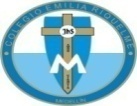 Nombre y Apellido:           Nombre y Apellido:           Nombre y Apellido:           Nombre y Apellido:           Nombre y Apellido:           Fecha:   Junio.Asignatura:   Religión 2º PeriodoAsignatura:   Religión 2º PeriodoDocente Hna: Rubiela  Uribe.Grado octavoGrado octavoLea y elija la respuesta correcta. 1.  La Santísima Trinidad, Dios, uno y trino, es el misterio más importante de la fe cristiana. Gracias a la virtud de la fe estamos en capacidad de creer que Dios es uno solo, manifestado en tres personas distintas. A. Creer en Dios que es uno y trino.B. Creer en Jesús como ser creador de todo.C. Creer en Dios como Padre.D. Creer en la Iglesia que nos fortalece en Dios.2. Dios cumplió la promesa con Jesús; que se hizo un hombre de carne y hueso, semejante a nosotros menos en el pecado, él se reveló a los hombres como el salvador, y formó con toda la humanidad una nueva alianza.Según el texto, anterior,  la promesa de Dios fue enviarnos a su Hijo Jesús para:A. Buscar por nuestros medios la salvación.B. Reconocer en Jesucristo la salvación.C. Creer en los profetas que anuncian la salvación.D. Creer en la virgen María que nos salva.3. Toda la historia de salvación es la historia de amor fiel y sincero de Dios hacia la humanidad. Desde la creación, hasta la venida triunfante de Jesús, con él se ha derramado su amor, solo así nos ha enseñado este mandamiento nuevo y eterno. Según el texto el creyente está llamado a :A. Creer en la trinidad sin cumplir mandamientosB. Ser bautizado y ganarse a DiosC. Amar sin límites y hacer la voluntad de DiosD. Buscar la voluntad de Dios a mi manera4. El triunfo de Jesús sobre la muerte es el paso de Dios por nuestra vida, es el tiempo de la salvación de Dios con el ser humano, la creación se renueva, es el tiempo de la manifestación de Dios. A todas estas definiciones se le puede llamar: A. Resurrección de la creación.B. Nacimiento del Espíritu santo.C. Nacimiento de Jesús en pentecostés.D. Pascua, paso de Dios por nuestra vida.5. María es la mujer humilde y sencilla, que vivió haciendo la voluntad de Dios en todo momento, siempre está dispuesta ayudarnos, es la mujer que nunca dijo no al querer de Dios. Siempre estuvo disponible para cumplir los planes de su hijo. Según el texto lo que caracterizo a María como madre de Dios y de los hombres, fue el:A. Hacer la voluntad de su prima Isabel.B. Cumplir la promesa de Dios.C. Ser la esposa del espíritu Santo.D. Hacer la voluntad de Dios.Lea y elija la respuesta correcta. 1.  La Santísima Trinidad, Dios, uno y trino, es el misterio más importante de la fe cristiana. Gracias a la virtud de la fe estamos en capacidad de creer que Dios es uno solo, manifestado en tres personas distintas. A. Creer en Dios que es uno y trino.B. Creer en Jesús como ser creador de todo.C. Creer en Dios como Padre.D. Creer en la Iglesia que nos fortalece en Dios.2. Dios cumplió la promesa con Jesús; que se hizo un hombre de carne y hueso, semejante a nosotros menos en el pecado, él se reveló a los hombres como el salvador, y formó con toda la humanidad una nueva alianza.Según el texto, anterior,  la promesa de Dios fue enviarnos a su Hijo Jesús para:A. Buscar por nuestros medios la salvación.B. Reconocer en Jesucristo la salvación.C. Creer en los profetas que anuncian la salvación.D. Creer en la virgen María que nos salva.3. Toda la historia de salvación es la historia de amor fiel y sincero de Dios hacia la humanidad. Desde la creación, hasta la venida triunfante de Jesús, con él se ha derramado su amor, solo así nos ha enseñado este mandamiento nuevo y eterno. Según el texto el creyente está llamado a :A. Creer en la trinidad sin cumplir mandamientosB. Ser bautizado y ganarse a DiosC. Amar sin límites y hacer la voluntad de DiosD. Buscar la voluntad de Dios a mi manera4. El triunfo de Jesús sobre la muerte es el paso de Dios por nuestra vida, es el tiempo de la salvación de Dios con el ser humano, la creación se renueva, es el tiempo de la manifestación de Dios. A todas estas definiciones se le puede llamar: A. Resurrección de la creación.B. Nacimiento del Espíritu santo.C. Nacimiento de Jesús en pentecostés.D. Pascua, paso de Dios por nuestra vida.5. María es la mujer humilde y sencilla, que vivió haciendo la voluntad de Dios en todo momento, siempre está dispuesta ayudarnos, es la mujer que nunca dijo no al querer de Dios. Siempre estuvo disponible para cumplir los planes de su hijo. Según el texto lo que caracterizo a María como madre de Dios y de los hombres, fue el:A. Hacer la voluntad de su prima Isabel.B. Cumplir la promesa de Dios.C. Ser la esposa del espíritu Santo.D. Hacer la voluntad de Dios.6. Dios forma a un pueblo para que el ser humano se salve en comunidad. La salvación que Dios ofrece tiene como condición fundamental la experiencia en comunidad. El ser humano no será salvado solo, sino en comunidad. De acuerdo al texto. ¿Cuál es el deseo de Dios con el ser humano?A. Que los seres humanos se salven por sus méritosB. formar los doce apóstoles para que lo amenC. Formar su Iglesia y que todos se salven en comunidadD. formar los cristianos para que no sean egoístas7. La voluntad de Dios al salvar a todos en comunidad queda plenamente señalada en la alianza que pactó con el pueblo de Israel por medio de Moisés.  Lo más importante de este suceso es que Dios hace una alianza nueva y eterna, por medio de Jesucristo. Según el texto: el pacto que Dios hizo con los Israelitas se le llamó:A. antigua alianzaB. nueva alianzaC. comunidad nuevaD. salvación8. El pueblo de Israel vivía en la esclavitud en Egipto. Dios lo liberó y lo envió a una tierra nueva en Canaán, así como lo prometió a Abrahán, padre de la fe para los cristianos. Después de una difícil peregrinación por el desierto el espíritu les guiaba y los conducía por el camino. Según el texto ¿Cómo se llama el padre de la fe:A. Jesús por ser el Hijo de DiosB. Moisés por ser un Profeta del A. TC. Espíritu Santo por ser el que iluminaD. Abrahán9. Se afirma que la Biblia contienen la verdad revelada lo correcto es: A. Por ser una colección de librosB. Por ser un libro de investigaciónC. Por ser un libro inspirado por DiosD. Por ser escrita por la Iglesia Católica10. La Iglesia afirma que el misterio de la santísima trinidad es el misterio central de la fe, de la vida cristiana. Este misterio no es otra cosa que el gran amor de Dios reflejado en las obras que ha creado. Según el texto: la trinidad es el modelo de:A. Los confirmados para ser testigos de la Iglesia.B. Los matrimonios para formar la familia.C. Los bautizados para crecer en la fe.D. De fe, de la vida cristiana.Nota: deben hacerlo y entregarlo el 8 de junio. Según el horario de clase. NO lo pueden enviar otro día. Recuerden enviarlo solo al correo de Campus. SUERTE. AUTOEVALUACIÓN. ___________6. Dios forma a un pueblo para que el ser humano se salve en comunidad. La salvación que Dios ofrece tiene como condición fundamental la experiencia en comunidad. El ser humano no será salvado solo, sino en comunidad. De acuerdo al texto. ¿Cuál es el deseo de Dios con el ser humano?A. Que los seres humanos se salven por sus méritosB. formar los doce apóstoles para que lo amenC. Formar su Iglesia y que todos se salven en comunidadD. formar los cristianos para que no sean egoístas7. La voluntad de Dios al salvar a todos en comunidad queda plenamente señalada en la alianza que pactó con el pueblo de Israel por medio de Moisés.  Lo más importante de este suceso es que Dios hace una alianza nueva y eterna, por medio de Jesucristo. Según el texto: el pacto que Dios hizo con los Israelitas se le llamó:A. antigua alianzaB. nueva alianzaC. comunidad nuevaD. salvación8. El pueblo de Israel vivía en la esclavitud en Egipto. Dios lo liberó y lo envió a una tierra nueva en Canaán, así como lo prometió a Abrahán, padre de la fe para los cristianos. Después de una difícil peregrinación por el desierto el espíritu les guiaba y los conducía por el camino. Según el texto ¿Cómo se llama el padre de la fe:A. Jesús por ser el Hijo de DiosB. Moisés por ser un Profeta del A. TC. Espíritu Santo por ser el que iluminaD. Abrahán9. Se afirma que la Biblia contienen la verdad revelada lo correcto es: A. Por ser una colección de librosB. Por ser un libro de investigaciónC. Por ser un libro inspirado por DiosD. Por ser escrita por la Iglesia Católica10. La Iglesia afirma que el misterio de la santísima trinidad es el misterio central de la fe, de la vida cristiana. Este misterio no es otra cosa que el gran amor de Dios reflejado en las obras que ha creado. Según el texto: la trinidad es el modelo de:A. Los confirmados para ser testigos de la Iglesia.B. Los matrimonios para formar la familia.C. Los bautizados para crecer en la fe.D. De fe, de la vida cristiana.Nota: deben hacerlo y entregarlo el 8 de junio. Según el horario de clase. NO lo pueden enviar otro día. Recuerden enviarlo solo al correo de Campus. SUERTE. AUTOEVALUACIÓN. ___________6. Dios forma a un pueblo para que el ser humano se salve en comunidad. La salvación que Dios ofrece tiene como condición fundamental la experiencia en comunidad. El ser humano no será salvado solo, sino en comunidad. De acuerdo al texto. ¿Cuál es el deseo de Dios con el ser humano?A. Que los seres humanos se salven por sus méritosB. formar los doce apóstoles para que lo amenC. Formar su Iglesia y que todos se salven en comunidadD. formar los cristianos para que no sean egoístas7. La voluntad de Dios al salvar a todos en comunidad queda plenamente señalada en la alianza que pactó con el pueblo de Israel por medio de Moisés.  Lo más importante de este suceso es que Dios hace una alianza nueva y eterna, por medio de Jesucristo. Según el texto: el pacto que Dios hizo con los Israelitas se le llamó:A. antigua alianzaB. nueva alianzaC. comunidad nuevaD. salvación8. El pueblo de Israel vivía en la esclavitud en Egipto. Dios lo liberó y lo envió a una tierra nueva en Canaán, así como lo prometió a Abrahán, padre de la fe para los cristianos. Después de una difícil peregrinación por el desierto el espíritu les guiaba y los conducía por el camino. Según el texto ¿Cómo se llama el padre de la fe:A. Jesús por ser el Hijo de DiosB. Moisés por ser un Profeta del A. TC. Espíritu Santo por ser el que iluminaD. Abrahán9. Se afirma que la Biblia contienen la verdad revelada lo correcto es: A. Por ser una colección de librosB. Por ser un libro de investigaciónC. Por ser un libro inspirado por DiosD. Por ser escrita por la Iglesia Católica10. La Iglesia afirma que el misterio de la santísima trinidad es el misterio central de la fe, de la vida cristiana. Este misterio no es otra cosa que el gran amor de Dios reflejado en las obras que ha creado. Según el texto: la trinidad es el modelo de:A. Los confirmados para ser testigos de la Iglesia.B. Los matrimonios para formar la familia.C. Los bautizados para crecer en la fe.D. De fe, de la vida cristiana.Nota: deben hacerlo y entregarlo el 8 de junio. Según el horario de clase. NO lo pueden enviar otro día. Recuerden enviarlo solo al correo de Campus. SUERTE. AUTOEVALUACIÓN. ___________6. Dios forma a un pueblo para que el ser humano se salve en comunidad. La salvación que Dios ofrece tiene como condición fundamental la experiencia en comunidad. El ser humano no será salvado solo, sino en comunidad. De acuerdo al texto. ¿Cuál es el deseo de Dios con el ser humano?A. Que los seres humanos se salven por sus méritosB. formar los doce apóstoles para que lo amenC. Formar su Iglesia y que todos se salven en comunidadD. formar los cristianos para que no sean egoístas7. La voluntad de Dios al salvar a todos en comunidad queda plenamente señalada en la alianza que pactó con el pueblo de Israel por medio de Moisés.  Lo más importante de este suceso es que Dios hace una alianza nueva y eterna, por medio de Jesucristo. Según el texto: el pacto que Dios hizo con los Israelitas se le llamó:A. antigua alianzaB. nueva alianzaC. comunidad nuevaD. salvación8. El pueblo de Israel vivía en la esclavitud en Egipto. Dios lo liberó y lo envió a una tierra nueva en Canaán, así como lo prometió a Abrahán, padre de la fe para los cristianos. Después de una difícil peregrinación por el desierto el espíritu les guiaba y los conducía por el camino. Según el texto ¿Cómo se llama el padre de la fe:A. Jesús por ser el Hijo de DiosB. Moisés por ser un Profeta del A. TC. Espíritu Santo por ser el que iluminaD. Abrahán9. Se afirma que la Biblia contienen la verdad revelada lo correcto es: A. Por ser una colección de librosB. Por ser un libro de investigaciónC. Por ser un libro inspirado por DiosD. Por ser escrita por la Iglesia Católica10. La Iglesia afirma que el misterio de la santísima trinidad es el misterio central de la fe, de la vida cristiana. Este misterio no es otra cosa que el gran amor de Dios reflejado en las obras que ha creado. Según el texto: la trinidad es el modelo de:A. Los confirmados para ser testigos de la Iglesia.B. Los matrimonios para formar la familia.C. Los bautizados para crecer en la fe.D. De fe, de la vida cristiana.Nota: deben hacerlo y entregarlo el 8 de junio. Según el horario de clase. NO lo pueden enviar otro día. Recuerden enviarlo solo al correo de Campus. SUERTE. AUTOEVALUACIÓN. ___________